Liquor and Lemonades 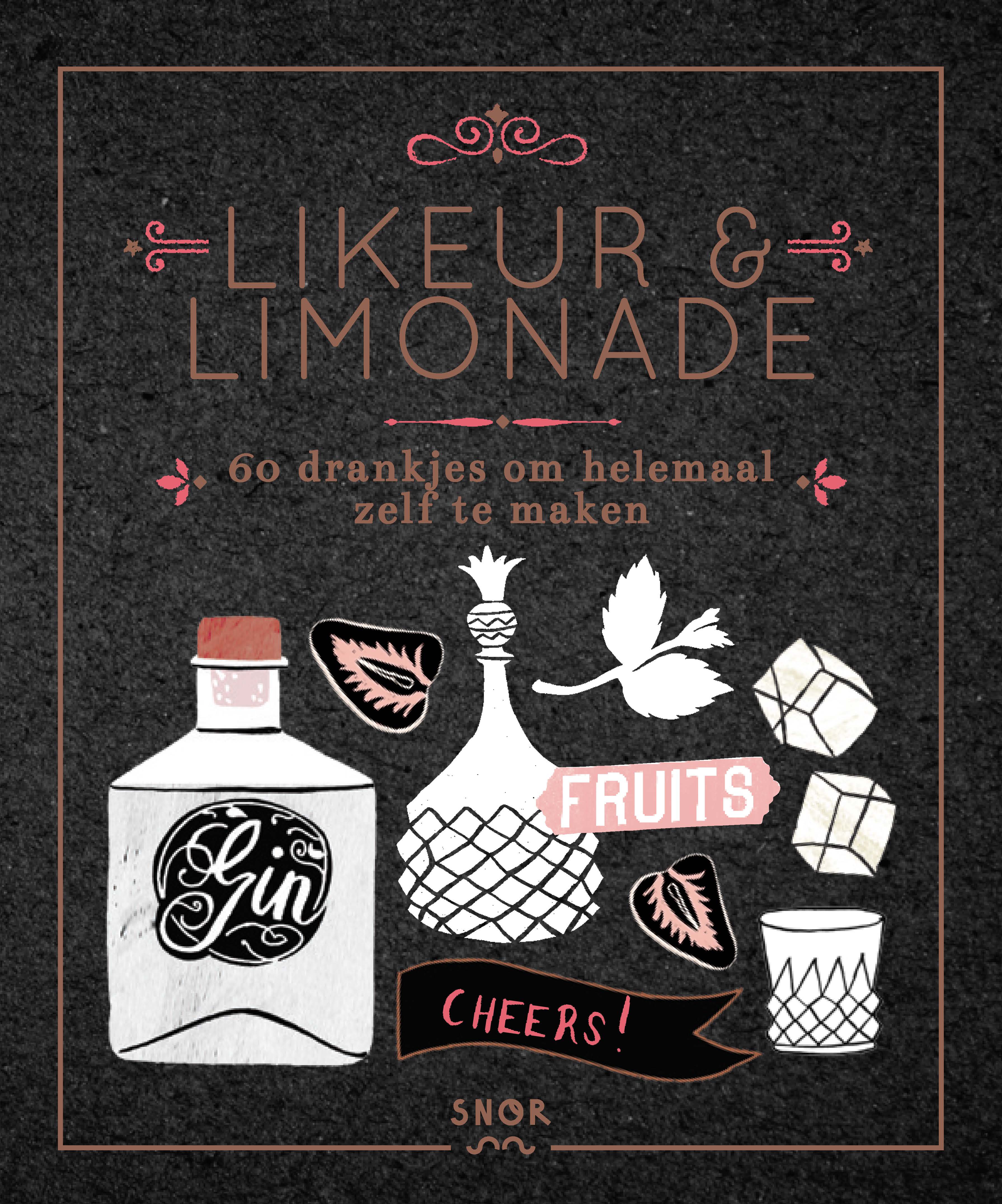 Cocktails, syrups and liqueursWith and without alcohol! Cocktails are hot. And soft drinks too! This book combines these two trends together in a greedy manner. This fine hardcover illustrated by Deborah van der Schaaf, contains 60 recipes for liquors, syrups, cocktails and soft drinks. With and without alcohol. It’s so nice to brew a liquor and make a syrup of strawberries, limes or lemons. Before you know it, you can offer your friends a delicious homemade limoncello. Or a super festive (alcohol-free) cocktail of course!

You can make these recipes with the harvest of your garden, or with fruits and from the farmers market or store. With clear roadmaps and interesting information on how to use syrups and liquors.Author: Rian Nix Illustrations: Deborah van der SchaafDesign: Studio 100%Size: 150 x 180 mmPages: 144Publishing date: September 2016Price: 16,99Key selling points: Printer specs Extent : Cover 
             inside 144 pages ends
Size :    150 x 180 mm
Paper : cover 135 gsm glossy art 
             inside: 120 gsm wf offset  
             ends 140 gsm wf offset 
Printing: cover 4/0 (fc) + 1/0 matt lamination 
        inside 4/4 (fc) 
        ends 4/4 (fc) 
Binding:  thread sewn, hardcover on 2,5 mm board, straight spine, H&T bands
Word count: about 7.000 words
Fits in the international cocktail trendPerfect for those who love to makes things by their own